Сценарий сказки-инсценировки с разновозрастной группой « Репка» ( старая сказка на новый лад).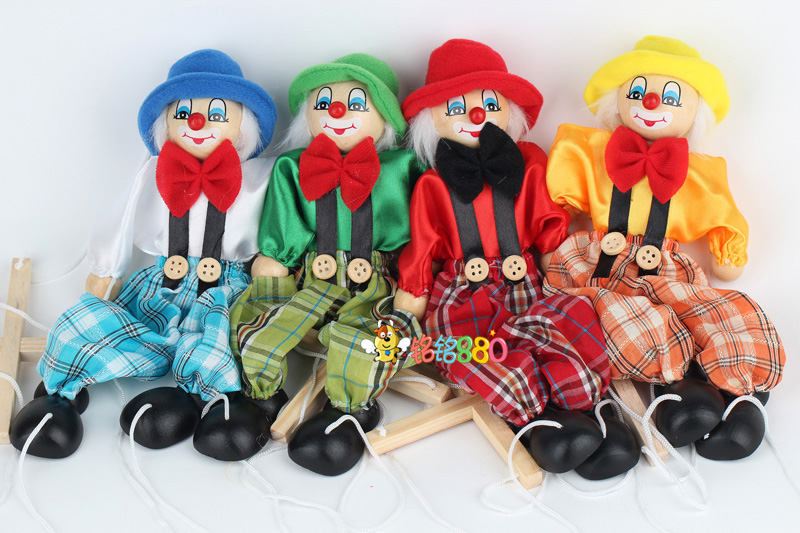 МБДОУ детский сад № 14 р.п.МухенПодготовили и провели воспитатель 1 квалификационной категории:Епураш Валентина НиколаевнаВоспитатель 2 квалификационный:Кононова Анастасия Епсиевна.2014г.Сценарий сказки-инсценировки с разновозрастной группой « Репка» ( старая сказка на новый лад).Гример: Епураш Валентина НиколаевнаРоли исполняют: рассказчик-Епураш Валентина НиколаевнаДед-Кононова Аностасия ЕпсеевнаБабка-Фоминых ЛюбаВнучка-Маша СусловаЖучка-Витя БезжелезныхКошка-Настя ПортянкинаМышка-Илья ЧерноусовРепка-Лилия ИванчиковаОсновная работа с детьми1.Театральная игра.Учить детей ориентироваться в пространстве; развивать память, образное мышление, фантазию, воображение, интерес к сценическому искусству; отрабатывать дикцию; упражнять в четком произношении слов.2.Культура и техника речи.Включает работу по дыханию, правильную артикуляцию, четкую дикцию, разнообразную интонацию; связанную образную речь; творческую фантазию.3.Основные театральные культуры – это работа с целью познакомить детей элементарным понятием, профессиональной терминологией театрального  искусства, воспитывать культуру поведения в театре.      Учить детей сочинять этюды по сказкам, басням; развивать умение пользоваться интонациями, выражающими разнообразные эмоциональные состояния.« Репка».Пьеса в одном действии.На сцене: Изба, огород. Бабка готовит кашу, дед с лопатой копает огородРассказчикКак в деревне МухоморыПо весне цветут заборы,А коль где лежит бревно,В избу вырастет оно.И в деревне той жил ДедВместе с бабкой много лет.Дед- Приготовь – ка бабка, ДедуРепы пареной к обеду.( Бабка топает ногой, качает головой)Зря ты мне не прекословь,Поживее приготовь,Поживее приготовь!Бабка-Рассердил меня ты крепко!Кашу ешь! Ну нету репки!Хочешь репку – так пойдиВ огороде посади.ДедЧто ж, пожалуй, я схожу,Да и репку посажу.Репка( Медленно подымается, напевая)Уважаема в народе,Я расту на огороде.( Выпрямляется во весь рост),Вот и выросла большая.( Осматривает себя любуясь),До чего же хороша я!Сладкая и крепкая,Называюсь Репкой я!Рассказчик.Не успели пообедатьРепку Дед пошел проведать.А она с луны виднаКак китайская стена.Дед.Репка выросла на славу…Не видал такую, право!Урожайный нынче год,Из земли все так т прет!Чтоб не стала, как гора,Репку выдернуть пора.( пытается ее выдернуть)Слаб я стал на склоне лет,Вот тяну, а толку нет!Одолел радикулит-Ох, спина моя болит!Бабка!( Подходит Бабка)БабкаЧто случилось?( Дед показывает на репку)Прожила я лет немало,Но такого не ведалаЖаль в хозяйстве нет коня.Дед.Ну хватайся за меня!( Вместе пытаются вытащить репку)-Раз – вот эдак!-Два – вот так!ОХ! Не вытянуть никак..( Репка поет и пританцовывает).БабкаЗнать, мои ослабли ручки.Позову на помощь внучку,Ну- ка Машенька, беги,Репку дергать помоги!Внучка ( выбегает в припрыжку, весело напевая)Я бегу, спешу на помощь.Где он, непослушный овощ?!Мои рученьки не слабыУхвачусь за кофту Бабы.Как бы не цеплялись крепко,Мы тебя осилим. Репка!( Вместе пытаются вытащить)РассказчикТолько репка, как руками,Ухватилась корешками-Лучше ей в сырой земле,Чем на праздничном столе.ВнучкаВот так репка! Ну и овощ!Знать, придется звать на помощь..Жучка! Жученька! Беги,Репку дергать помоги!( Выбегает Жучка)ЖучкаГав – гав – гав! Слыхал я ДедуРепы хочется к обеду.Гав! Помочь готов вам Жучка!Уцеплюсь – ка я за внучку.Гав – взяли! Гав – вместе!( Удивленно)Гав! А репка – то на месте!( Огорченно)ЖучкаГав! Придется кликнуть Кошку.Чтобы помогла немножко.Мурка! Кисонька! Беги!Репку дергать помоги!( Выходит, мягко ступая, Мурка)МуркаМяу! Мяу! Помочь я рада.Что, скажите, делать надо?Поняла, ответ тут прост:Ухвачусь за Жучкин хвост.( Вместе пытаются вытащить репку)МуркаМяу – взяли дружно вместе!Мур, а репка все на месте!Мяу! Мур! Еще!.. Вот так!..( Огорчённо)Мур. Не вытянуть никак..)БабкаВпятером не совладать!Может кипятком обдать?ДедДело говоришь ты вродеИ съедим здесь, в огороде!ВнучкаЧто ни делай, все, зазря!Где б найти богатыря!МуркаМур. Без Мышки нам, видать,С речкою не совладать.Поищу, пожалуй, Мышку..Где – то прячется, трусишка!( Появляется Мышка, испуганно останавливается перед Муркой)Кошка (ласково)Ты меня не бойся крошка.Я – соседка. Мурка – кошка.Мяу! Мур! За мной беги,Репку дергать помоги!Мышка ( радостно)Пи-пи-пи! Как это мило.Помогу, коль хватит силы.( Обращается к залу)Коли так – не побоюсьИ за Мурку уцеплюсь.Кошки я не побоюсьИ за хвостик уцеплюсь!( Все дружно дергают и, выдернув репку, падают)Все дружно вместе.Велика ль Мышки сила?!Ну да дружба победила!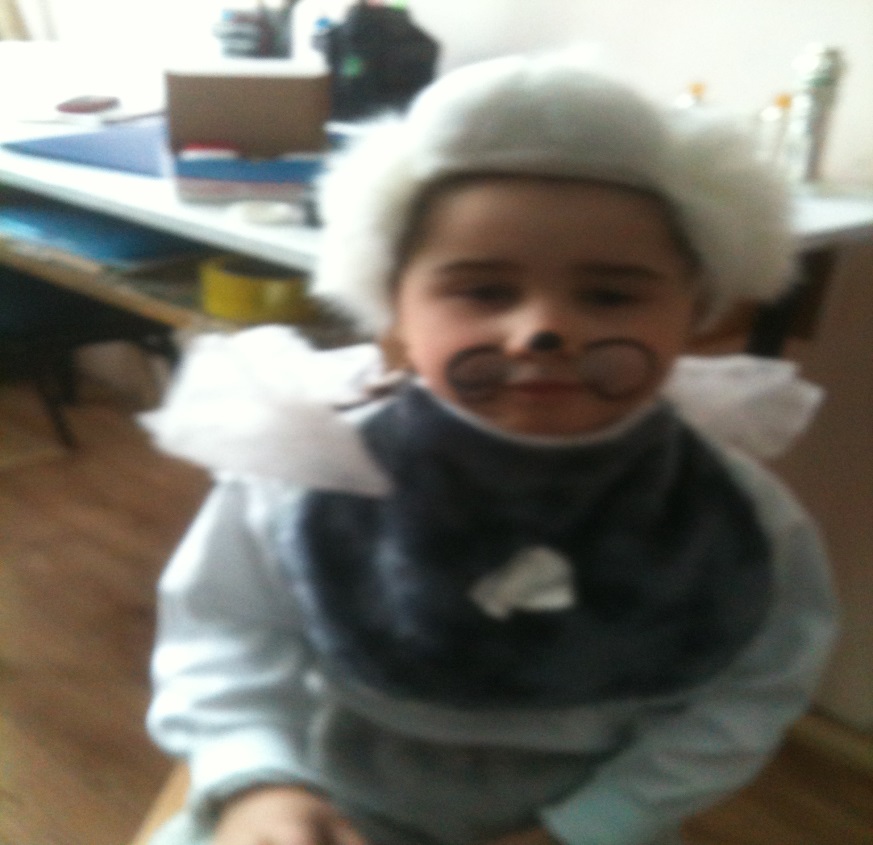 Гримерная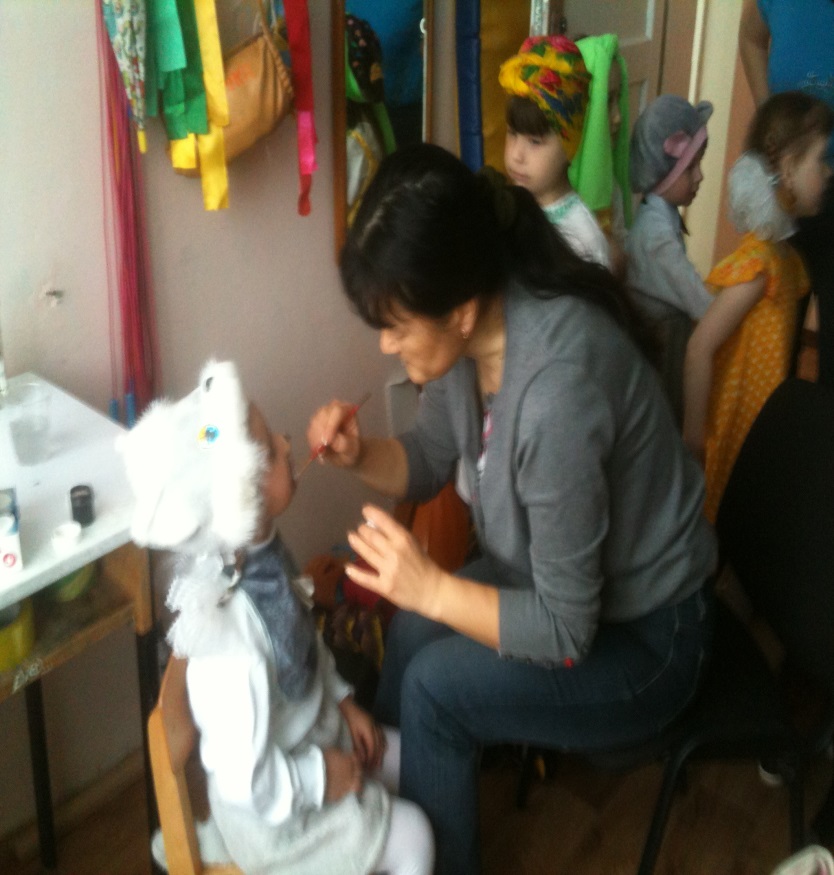 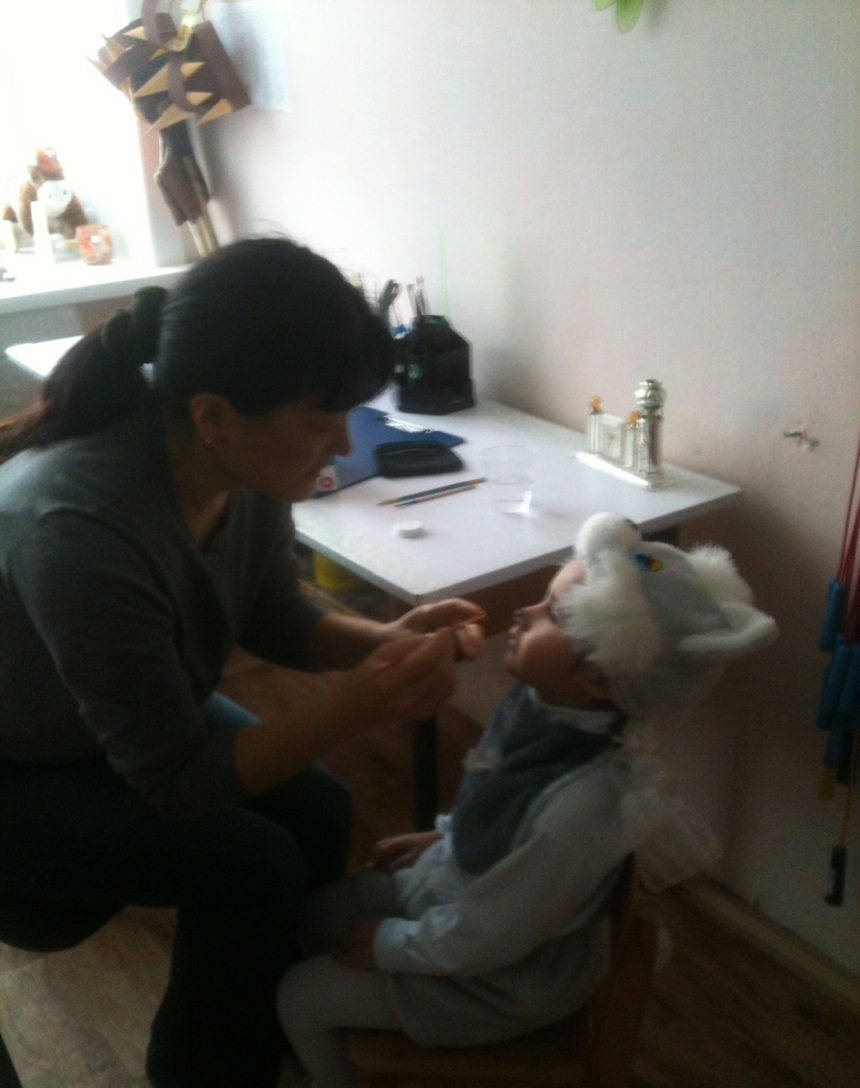 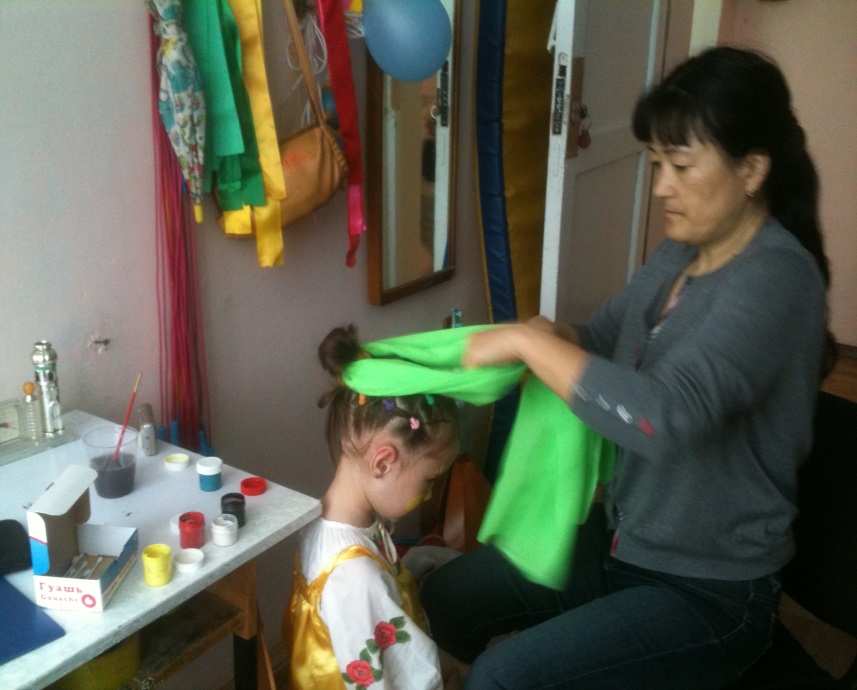 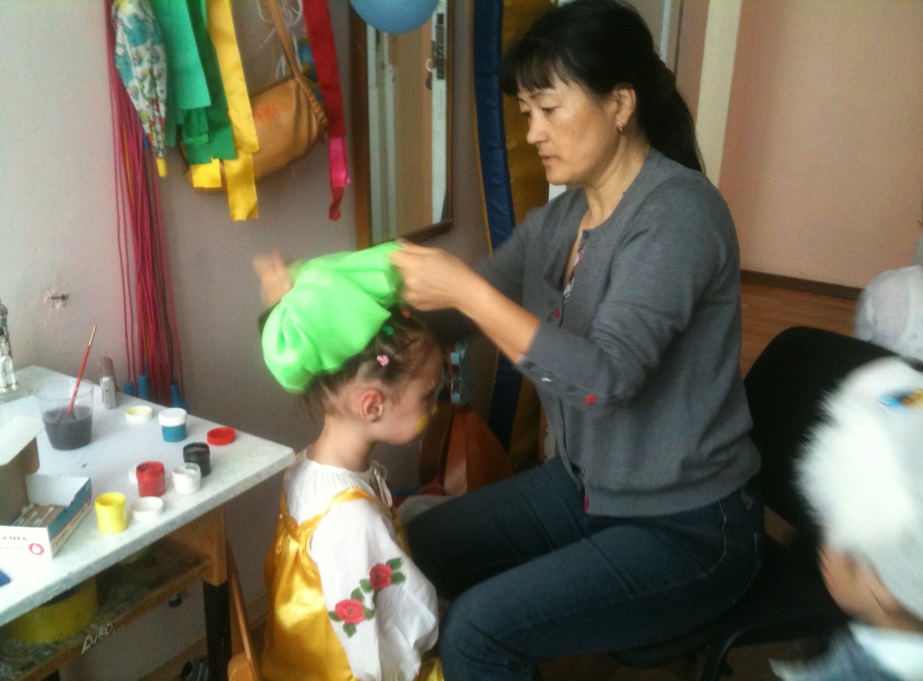 Сценарий сказки-инсценировки с разновозрастной группой « Репка» ( старая сказка на новый лад).МБДОУ детский сад № 14 р.п.МухенПодготовили и провели воспитатель 1 квалификационной категории:Епураш Валентина НиколаевнаВоспитатель 2 квалификационный:Кононова Анастасия Епсиевна.2014г.